Wellbeing Support for studentsInstructions:Students have 3 activities that are highlighted in grey and are the first item in each category on the grid that are strongly recommended to do:Walking for 20-30minutes each dayJournaling to be completed each week Appendix 1 Time capsule and you will get instructions from your Learning for Life teacherWe actively encourage you and family members to engage in as many Wellbeing activities as possible. All other activities are optional and you can do them after your set work in each class.OPTION ONEPhysical Health & movementOPTION TWOCognitive, Mind & SelfSpiritual, Community & school ValuesOPTON THREECreativityWalking for 20-30 minutes each day.If it is cold, rug up, if it is drizzling take an umbrella. If it is too unreasonable to go outside look from the list below. Journaling – complete each week. Appendix 1 self-esteemTime capsule – Make a time capsule of this time to be opened in 10 years“Your 2021 experience so far”Walk-  with someone or a pet for 20-30 minutesPractice social distancing – 1.5 metresGet organizing- Organize your room & workspaceMake a Play list – Make a list of 10 songs that make you happy.Yoga-Yoga for the classroom with Adriene 10 minhttps://www.youtube.com/watch?v=Td6zFtZPkJ4&t=44shttps://www.youtube.com/watch?v=Td6zFtZPkJ4&list=PLui6Eyny-Uzx96yT2Ok7l6SGcxSxXigUIYoga with Adriene 17 minhttps://www.youtube.com/watch?v=dF7O6-QabIoYoga for Teens with Adriene 20 minhttps://www.youtube.com/watch?v=7kgZnJqzNaU&t=33sChair Yoga for Beginners 4 minhttps://www.youtube.com/watch?v=CJJnMvM6eDAChair Yoga for Slowing down 10 minshttps://www.youtube.com/watch?v=x9X4Y47DBdIChair Yoga for better balance 10 minhttps://www.youtube.com/watch?v=x9X4Y47DBdIChair Yoga to regulate mood and emotions 9 minhttps://www.youtube.com/watch?v=M76x26Fj1To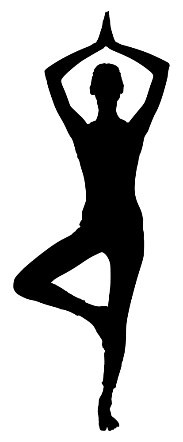 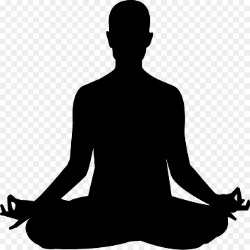 Mindfulness- Smiling Mind App           Stop breathe think AppCalm AppFind some:Spot the differenceColouringMindfulness walkMindfulness mazesResearch the following:What is Mindfulness?Mindfulness MeditationGrounding techniquesProgressive Muscle Relaxation scriptClip:What are the benefits of Mindfulness? students perspectives 5 min https://www.youtube.com/watch?v=cOGM_-zKPTEMindful meditation Clip with Adrienehttps://www.youtube.com/watch?v=vYQy8-7Ut1E Mindful breathing 5 minhttps://www.youtube.com/watch?v=SEfs5TJZ6NkClassroom meditation – Grounding & relaxation 5 minhttps://www.youtube.com/watch?v=eYm9FkWQc0Q Relaxing music 2 hourshttps://www.youtube.com/watch?v=zQtfnPTlFFEArts and crafts – Have a look through the existing arts/crafts materials you might have at home. Make pressed flower cards, a collage, dreamcatchers, bracelets, necklaces, wall décor, collect quotes that inspire you. 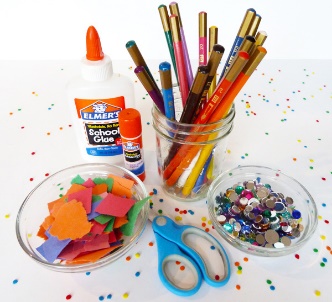 Make a collageAbout meFavourite Celebrity2021Things I found on my walkMy familyMy favourite food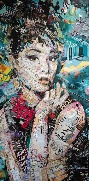 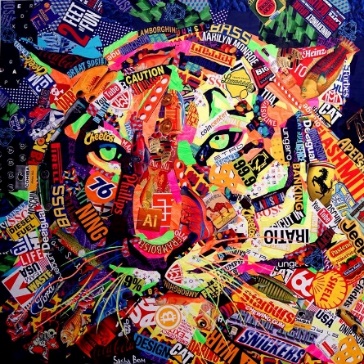 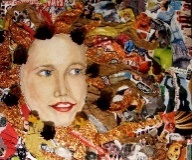 Skipping – create your own 2-3 minute routine Basic to Advanced skills Clips: https://www.youtube.com/watch?v=_g05NZ3rro8https://www.youtube.com/watch?v=PUCQ2pvnyW4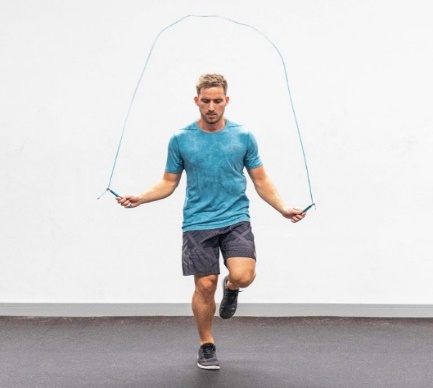 Unplug hour – Ensure one hour a day without accessing your phone, device or laptop. Use this as learning, reading or relaxing time.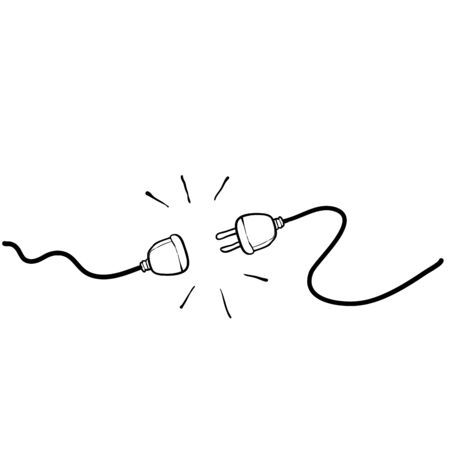 Pets – It’s a great time to spend time with your pets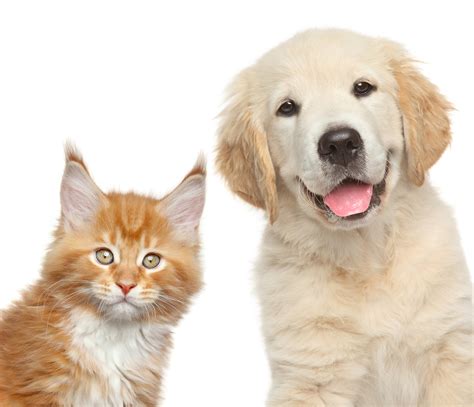 Cook up a feast-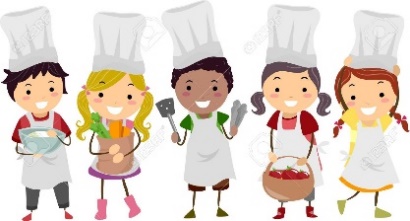 Egg and Lettuce flying saucershttps://www.taste.com.au/recipes/egg-lettuce-mayonnaise-flying-saucer-sandwiches/Qq3DP2g3?r=recipes/kidshealthyrecipes&c=a91da572-616c-44a6-bc76-05f675fabedc/Kids%20healthy%20recipesHam and 3 cheese muffinshttps://www.taste.com.au/recipes/ham-3-cheese-muffins/RtXTDH2a?r=recipes/kidshealthyrecipes&c=a91da572-616c-44a6-bc76-05f675fabedc/Kids%20healthy%20recipesChicken Nuggetshttps://www.kidspot.com.au/kitchen/recipes/healthy-chicken-nuggets-recipe/a3eqoxywLemonade Sconeshttps://www.kidspot.com.au/kitchen/recipes/traditional-lemonade-scones/wukc6bcx?r=sweets&c=qd5kvbtx/5%20ingredient%20dessert%20recipes&h=sweetsPlease be cautious and avoid ingredients you are allergic to.Balloon volleyball - Blow up a balloon and clear some space for a competitive game of balloon volleyball. If you don't have anyone to play with, see how many times you can hit the balloon into the air without it touching the groundThink of some other games you can playAudiobooks – Listen to your favourite book through Audible (https://www.audible.com.au/) or download apps such as “Open Culture,” “Lit2Go”, “Loyal Books”.Think to the future- Write a bucket list of 5-10 things you would like to do in the future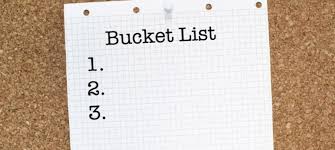 Music – Listen to your favourite music, make a playlist. Dance around to fun beats too, whether oldies-but-goodies or something new, it's a great way to have everyone relax, laugh and get moving. Here are 100 songs that can uplift you during this time: https://www.usatoday.com/story/entertainment/music/2020/03/20/coronavirus-100-songs-listen-while-youre-stuck-at-home/2882725001/ 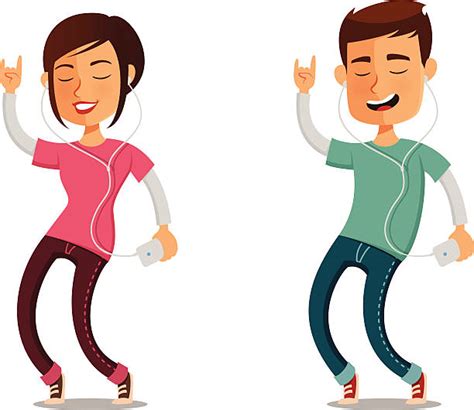 Board games – Play board games and trivia with your family. Bring out your old games you used to love when you were younger! Or you can purchase more online to be delivered to your house.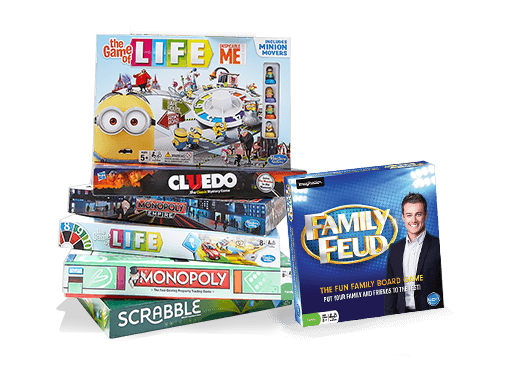 Gaming Creativity- Create a cover for a PS or XBOX game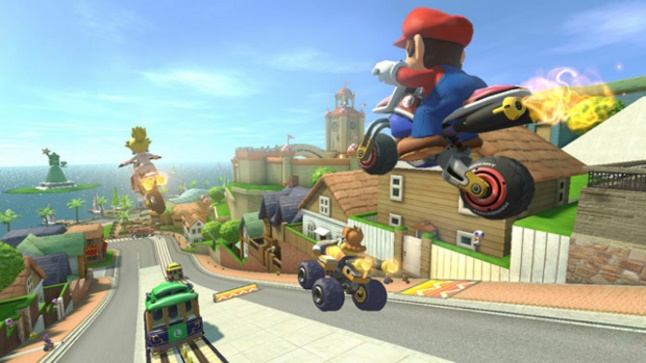 Step Challenge-How many steps are you doing in a day? Challenge yourself to achieve 10,000 steps per day or set your own target.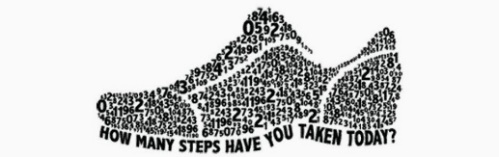 Chores – Help your parents/carers by assisting with a designated chore list, ticking off different chores each day. Take care of each other.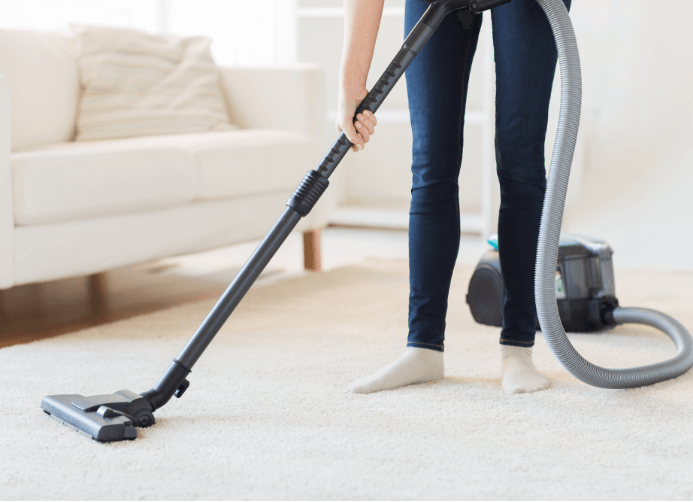 Inspirational quotes – Choose one or two that you love and create a poster for your room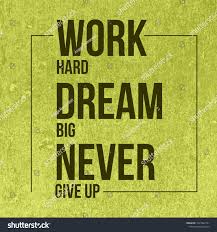 Go outside – Head into your backyard, kick the footy/soccer ball, play basketball, jump on the trampoline, lift small weights, jog around the yard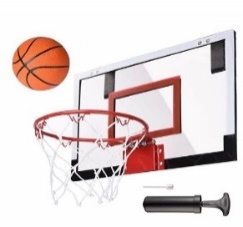 Charades – Play charades with your family: https://ourpastimes.com/charade-ideas-teenagers-8725678.htmlBuild a Lego city - Find your Lego blocks and create a whole city. Use your family dog or cat as the oversized villain. Film your pet destroying the city. Or play Lego online: https://kids.poki.com/en/lego30 day Lego ChallengeCircuit trainingHome Fitness Circuit with stations - basic exerciseshttps://www.youtube.com/watch?v=PYNbM9N7alI      Caution do not do the stair activitiesCircuit – You can set up a circuit, for yourself or with the family https://www.sportaus.gov.au/findyour30/challenge/cardsCircuit – clip follow the instructionshttps://youtu.be/g3L556EpRuoLow impact workout for 10 min https://www.youtube.com/watch?v=g-D7ncAC9rQKids, Teens & beginner HIIT 10 minhttps://www.youtube.com/watch?v=-ytpqZniZIwKids workout at home 12 minhttps://www.youtube.com/watch?v=8uUawnM-FD8Movie night - Host a movie night with your family. Rotate each family member’s favourite movies or watch a new movie. Now is the perfect time to catch up on those really long movies you have avoided. Create a Google document of the movies you’ve watched and share it with friends. Watch uplifting or hopeful movies, such as these movies: https://www.crosswalk.com/culture/features/hope-filled-movies-to-while-youre-stuck-in-the-house.html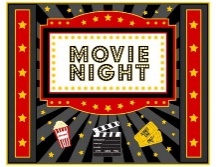 Musical Reflection- Play your favourite song and write down how it makes you feel.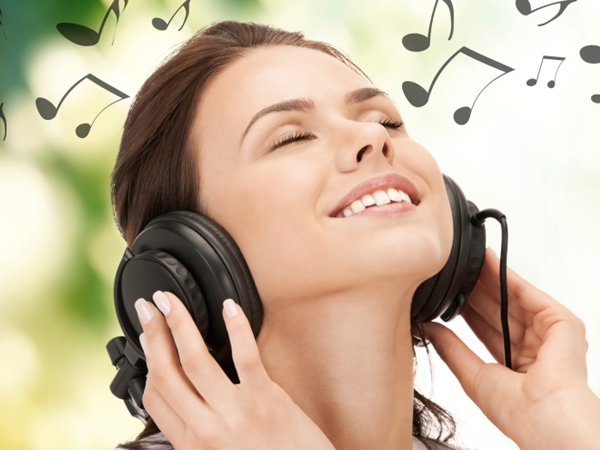 Have fun moving- Dance like no one is watchingLearn a new Dance genre 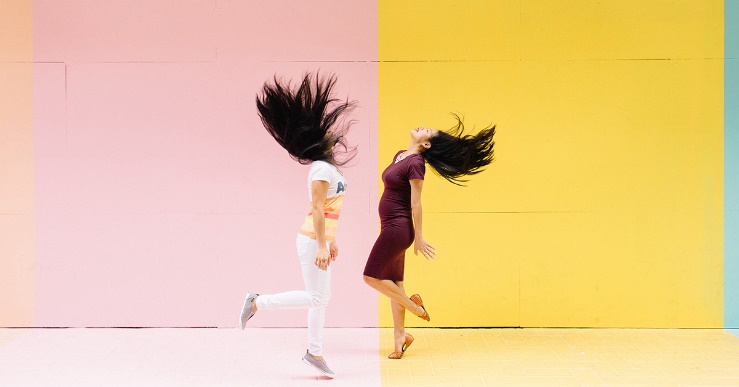 Podcasts - Sit together and listen to podcasts, pick a few to listen to that you can learn from, be inspired by or relax to. Share with your friends.Mindfulness in 8 Weeks – 15 minute guided mindfulness sessions https://www.podbean.com/podcast-detail/ivapj-41c93/Mindfulness-in-8-Weeks-20-Minutes-a-Day-Program-PodcastMorning Mindfulness– Wake up right with morning mindfulnesshttps://podtail.com/en/podcast/wake-me-up-guided-morning-mindfulness-meditation-a/Vision Board – create a vision board with your favourite quotes and goals you’d like to achieve. 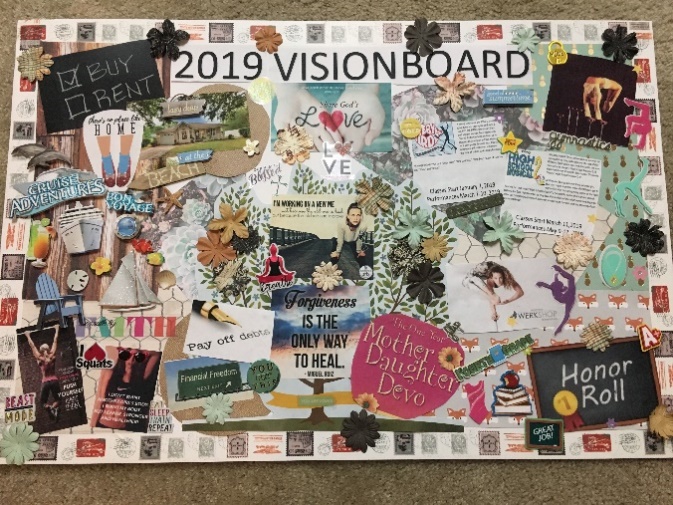 Eat Right – Try eating 5 serves of vegetables a day and 2 serves of fruit 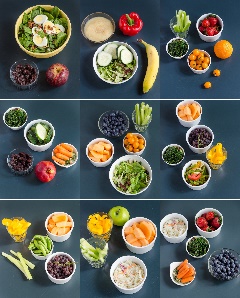 Play instruments – Practice your flute, piano, trumpet, guitar etc.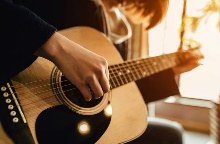 Slime – Learn how to make your own slime at home with your family: https://www.bbcgoodfood.com/howto/guide/how-make-slime 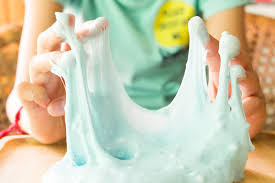 Sleep Right- Aim for 8 hours a night of sleep. Try to avoid napping through the day and drinking caffeine in the afternoon. 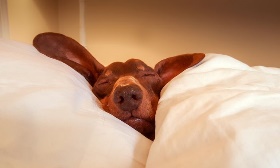 Puzzles – Complete puzzles together as a family or by yourself. Purchase puzzles online or even complete puzzles online: https://thejigsawpuzzles.com/Video – Put together a video of your favourite family videos and photos.Routines- Stick to your normal routinesEatingSleeping go to bed around the same time and get up at the same time you would as if you are coming to school.Exercise in the morning if you can. Make time during the day. Teachers will give you time.Meals have regular meals and healthy snacksPersonal hygiene Showering frequently Technology Limit your time and take breaks in between classes. Choose an activity from the Grid and just relax when you need to. Classes should only go for up to 35 minutes. You need to work on your wellbeing for the remainder of each session.Tidy your roomZoo – Go to the Melbourne Zoo, online! https://www.zoo.org.au/animal-house/ 
Or you could try the San Diego Zoo: https://animals.sandiegozoo.org/live-cams 
Or visit the Online Zoo: http://theonlinezoo.com/Weekly Menu – Help your parents/carer setup a weekly menu of what you can eat/cook for the week and how you can help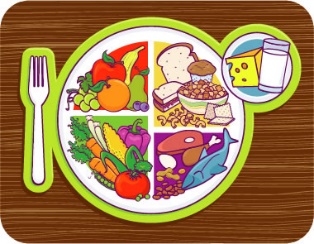 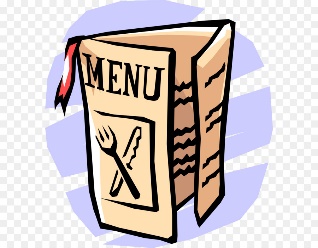 Hula hoop try using a hula hoop and improve your fitness at the same timeHula Hoop for beginners:https://www.youtube.com/watch?v=0visc3p6uAABeginner Hoop trickshttps://www.youtube.com/watch?v=H-k0uhlM3_c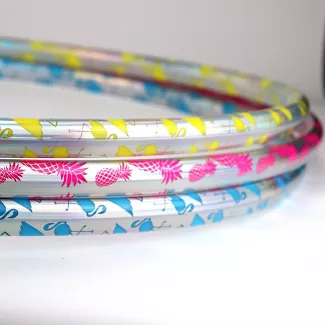 Make your own routine to musicUno – Play with your family, or play online: https://www.crazygames.com/game/uno-online  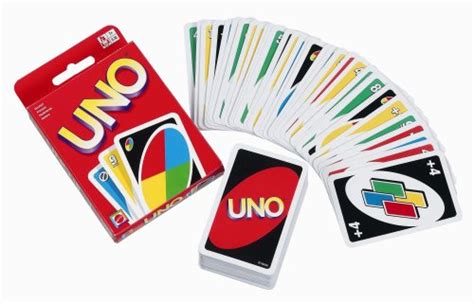 DIY Projects for Teens: 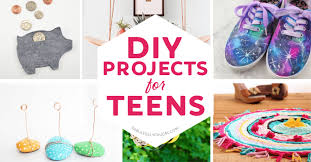 https://diyprojectsforteens.com/ 